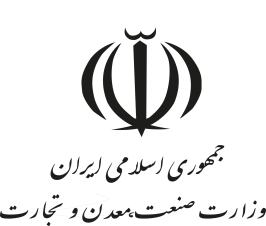 فرم  درس آموزی رویدادهای  HSEEفرم  درس آموزی رویدادهای  HSEEفرم  درس آموزی رویدادهای  HSEEفرم  درس آموزی رویدادهای  HSEEکد 17-27-95تاریخ انتشار: 1/8/95رویدادهای ناگوار رویدادهای ناگوار رویدادها و تجربیات  موفق رویدادها و تجربیات  موفق کد 17-27-95تاریخ انتشار: 1/8/95عنوان درس آموزی :  آشنايي با خطرات افروختن آتش در محوطهعنوان درس آموزی :  آشنايي با خطرات افروختن آتش در محوطهعنوان درس آموزی :  آشنايي با خطرات افروختن آتش در محوطهعنوان درس آموزی :  آشنايي با خطرات افروختن آتش در محوطهکد 17-27-95تاریخ انتشار: 1/8/95تشریح رویدادتشریح رویدادتشریح رویداد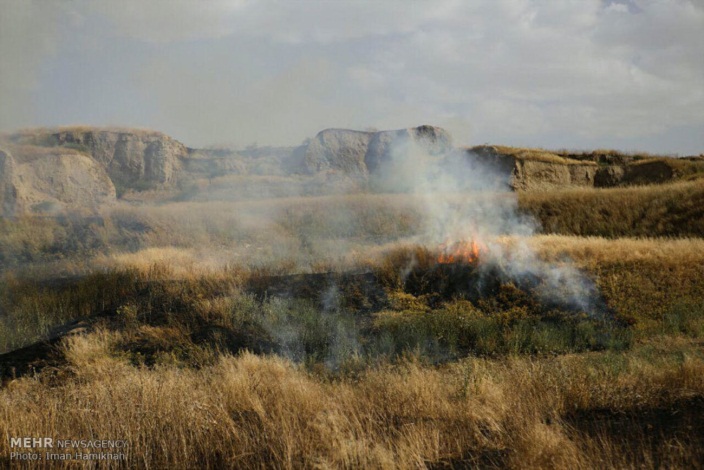 جمع آوري ضايعات در محوطه واحد صنعتي و امحا:با آتش زدن ضايعات موجب گسترش آتش و سرايت به برگهاي خشك و فضاي سبز باعث ايجاد خطر و سرايت به انبار شده كه با اقدام به موقع مانع از خسارت جدي گرديه اند.جمع آوري ضايعات در محوطه واحد صنعتي و امحا:با آتش زدن ضايعات موجب گسترش آتش و سرايت به برگهاي خشك و فضاي سبز باعث ايجاد خطر و سرايت به انبار شده كه با اقدام به موقع مانع از خسارت جدي گرديه اند.جمع آوري ضايعات در محوطه واحد صنعتي و امحا:با آتش زدن ضايعات موجب گسترش آتش و سرايت به برگهاي خشك و فضاي سبز باعث ايجاد خطر و سرايت به انبار شده كه با اقدام به موقع مانع از خسارت جدي گرديه اند.درخت آنالیز علت - پیامددرخت آنالیز علت - پیامددرخت آنالیز علت - پیامددرخت آنالیز علت - پیامددرخت آنالیز علت - پیامددرخت آنالیز علت - پیامدپیامد های رویداد تجزیه و تحلیل عوامل بروز رویداد        علت اولیهعلل میانیعلل ریشه ایعلل ریشه ایانسانی :_تجزیه و تحلیل عوامل بروز رویدادآتش و سرايت آن از ضايعات به سمت انبارعدم آگاهي كارگران نسبت به خطرات احتمالي ناشي از ضايعات انباشته شده.عدم سيستم مناسب به منظور كنترل انباشت ضايعاتنبود دستورالعمل درخصوص توقف انباشت ضايعاتضعف سيستم مديريت HSE در خصوص شناسايي به موقع مخاطرات و عدم آموزش كارگران براي واكنش در شرايط اضطرارينبود دستورالعمل درخصوص توقف انباشت ضايعاتضعف سيستم مديريت HSE در خصوص شناسايي به موقع مخاطرات و عدم آموزش كارگران براي واكنش در شرايط اضطراريزیست محیطی:آسيب جزئي به فضاي سبزتجزیه و تحلیل عوامل بروز رویدادآتش و سرايت آن از ضايعات به سمت انبارعدم آگاهي كارگران نسبت به خطرات احتمالي ناشي از ضايعات انباشته شده.عدم سيستم مناسب به منظور كنترل انباشت ضايعاتنبود دستورالعمل درخصوص توقف انباشت ضايعاتضعف سيستم مديريت HSE در خصوص شناسايي به موقع مخاطرات و عدم آموزش كارگران براي واكنش در شرايط اضطرارينبود دستورالعمل درخصوص توقف انباشت ضايعاتضعف سيستم مديريت HSE در خصوص شناسايي به موقع مخاطرات و عدم آموزش كارگران براي واكنش در شرايط اضطراريمحصول و تجهیزات :_تجزیه و تحلیل عوامل بروز رویدادآتش و سرايت آن از ضايعات به سمت انبارعدم آگاهي كارگران نسبت به خطرات احتمالي ناشي از ضايعات انباشته شده.عدم سيستم مناسب به منظور كنترل انباشت ضايعاتنبود دستورالعمل درخصوص توقف انباشت ضايعاتضعف سيستم مديريت HSE در خصوص شناسايي به موقع مخاطرات و عدم آموزش كارگران براي واكنش در شرايط اضطرارينبود دستورالعمل درخصوص توقف انباشت ضايعاتضعف سيستم مديريت HSE در خصوص شناسايي به موقع مخاطرات و عدم آموزش كارگران براي واكنش در شرايط اضطراريراهکارهای فنی پیشنهادیراهکارهای فنی پیشنهادیراهکارهای فنی پیشنهادیدرس آموخته  و پیام های کلیدی درس آموخته  و پیام های کلیدی درس آموخته  و پیام های کلیدی آموزش كاركنان در خصوص نحوه اطفاء حريق و اقدام مناسب در شرايط اضطرارياستفاده از سيستم هاي صوتي اعلان حريق جهت آگاهي به موقع و سريع از وقوع آتش سوزيحتي الامكان از انباشت بيش از حد ضايعات از نقاط متحمل به خطر مخصوصاً تابلوي برق جلوگيري نمايند.چيدمان كپسولهاي اطفاء حريق متناسب با نوع مواد قابل اشتعال در هر كارگاهآموزش كاركنان در خصوص نحوه اطفاء حريق و اقدام مناسب در شرايط اضطرارياستفاده از سيستم هاي صوتي اعلان حريق جهت آگاهي به موقع و سريع از وقوع آتش سوزيحتي الامكان از انباشت بيش از حد ضايعات از نقاط متحمل به خطر مخصوصاً تابلوي برق جلوگيري نمايند.چيدمان كپسولهاي اطفاء حريق متناسب با نوع مواد قابل اشتعال در هر كارگاهآموزش كاركنان در خصوص نحوه اطفاء حريق و اقدام مناسب در شرايط اضطرارياستفاده از سيستم هاي صوتي اعلان حريق جهت آگاهي به موقع و سريع از وقوع آتش سوزيحتي الامكان از انباشت بيش از حد ضايعات از نقاط متحمل به خطر مخصوصاً تابلوي برق جلوگيري نمايند.چيدمان كپسولهاي اطفاء حريق متناسب با نوع مواد قابل اشتعال در هر كارگاهبراساس ماده 2 آئين نامه پيشگيري و مبارزه با آتش سوزي در كارگاهها(وزارت كار تعاون و رفاه اجتماعي):كليه كارگاهها بايد داراي وسايل تجهيزات كافي پيشگيري و مبارزه باآتش سوزي بوده و در تمام ساعات شبانه روز اشخاصي را كه از تعليمات لازم بهره مند و به طريقه صحيح استعمال وسايل و تجهيزات مربوطه آشنا باشند در اختيار داشته باشند.براساس ماده 2 آئين نامه پيشگيري و مبارزه با آتش سوزي در كارگاهها(وزارت كار تعاون و رفاه اجتماعي):كليه كارگاهها بايد داراي وسايل تجهيزات كافي پيشگيري و مبارزه باآتش سوزي بوده و در تمام ساعات شبانه روز اشخاصي را كه از تعليمات لازم بهره مند و به طريقه صحيح استعمال وسايل و تجهيزات مربوطه آشنا باشند در اختيار داشته باشند.براساس ماده 2 آئين نامه پيشگيري و مبارزه با آتش سوزي در كارگاهها(وزارت كار تعاون و رفاه اجتماعي):كليه كارگاهها بايد داراي وسايل تجهيزات كافي پيشگيري و مبارزه باآتش سوزي بوده و در تمام ساعات شبانه روز اشخاصي را كه از تعليمات لازم بهره مند و به طريقه صحيح استعمال وسايل و تجهيزات مربوطه آشنا باشند در اختيار داشته باشند.تهیه و تدوین : دفتر HSEE شركت شهركهاي صنعتي استان مازندرانتهیه و تدوین : دفتر HSEE شركت شهركهاي صنعتي استان مازندرانتهیه و تدوین : دفتر HSEE شركت شهركهاي صنعتي استان مازندرانتهیه و تدوین : دفتر HSEE شركت شهركهاي صنعتي استان مازندرانتهیه و تدوین : دفتر HSEE شركت شهركهاي صنعتي استان مازندرانتهیه و تدوین : دفتر HSEE شركت شهركهاي صنعتي استان مازندران